ИзображениеНаименованиеРозница, руб.(до 100 тыс.руб.)Опт., руб.(от 100 тыс.руб.)ИзображениеНаименованиеРозница, руб.(до 100 тыс.руб.)Опт., руб.(от 100 тыс.руб.)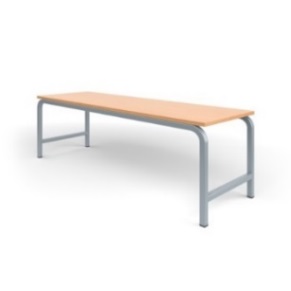 Банкетка 2-местная жесткаяГабаритные размеры: 1250х320х420мм3061 руб.1801 руб.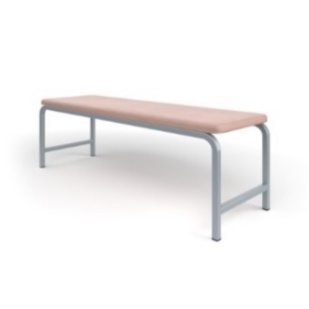 Банкетка 2-местная мягкаяГабаритные размеры: 1250х320х430мм5089 руб.2993 руб.Банкетка3-местная жесткаяГабаритные размеры: 1450х320х420мм3373 руб.1984 руб.Банкетка 3-местная мягкаяГабаритные размеры: 1450х320х430мм5564 руб.3273 руб.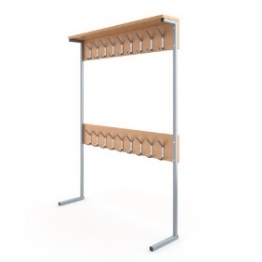 Вешалка напольная 1-сторонняяГабаритные размеры: 1200х275х1600мм5065 руб.2980 руб.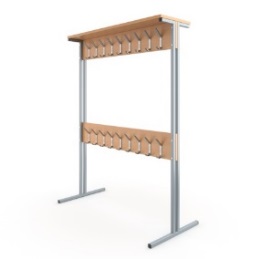 Вешалка напольная 2-сторонняяГабаритные размеры: 1200х550х1600мм7971 руб.4689 руб.ЛДСП «Бук»ЛДСП «Клен»Кожзам черныйКожзам кофеМеталлокаркас серыйМеталлокаркас черный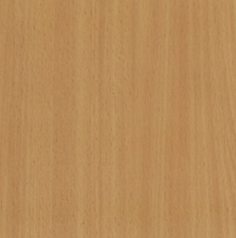 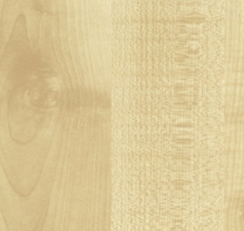 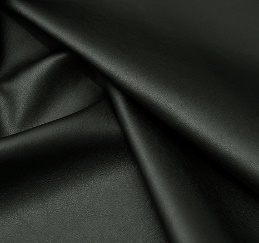 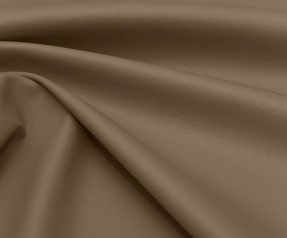 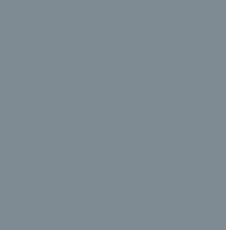 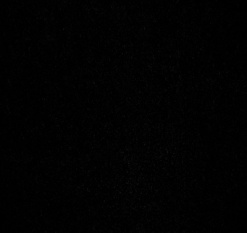 